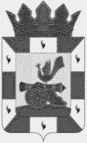 АДМИНИСТРАЦИЯ МУНИЦИПАЛЬНОГО ОБРАЗОВАНИЯ«СМОЛЕНСКИЙ РАЙОН» СМОЛЕНСКОЙ ОБЛАСТИП О С Т А Н О В Л Е Н И Еот ____________ № ________  Рассмотрев предписание Департамента  Смоленской области по образованию,  науке и делам  молодежи  от 11 июля  2017 года № 491 – УНК/17 «Об устранении нарушений», в соответствии с Гражданским кодексом Российской Федерации, Федеральным законом от 29 декабря 2012 года № 273-ФЗ «Об образовании в Российской Федерации», с учетом ходатайства Муниципального бюджетного дошкольного  образовательного учреждения детского сада  «Колосок»  Смоленского района Смоленской области,   руководствуясь Уставом муниципального образования «Смоленский район»  Смоленской областиАДМИНИСТРАЦИЯ МУНИЦИПАЛЬНОГО ОБРАЗОВАНИЯ «СМОЛЕНСКИЙ РАЙОН» СМОЛЕНСКОЙ ОБЛАСТИ ПОСТАНОВЛЯЕТ:Внести в Устав Муниципального бюджетного дошкольного  образовательного учреждения  детского сада «Колосок» Смоленского района Смоленской области (далее – Учреждение), утвержденный постановлением Администрации муниципального образования «Смоленский район» Смоленской области от 21.12.2015 № 1957, изменения согласно приложению.Уполномочить Учреждение (Л.В. Заболотневу) осуществить необходимые юридические действия, связанные с государственной регистрацией изменения, вносимого в Устав Муниципального бюджетного дошкольного  образовательного учреждения детского сада «Колосок» Смоленского района Смоленской области, в течение пяти дней со дня подписания настоящего постановления.Настоящее постановление вступает в силу с момента его подписания.Контроль за исполнением настоящего постановления возложить на председателя комитета по образованию Администрации муниципального образования «Смоленский район» Смоленской области (И.В. Лонщакова).Глава  муниципального образования «Смоленский район» Смоленской области                                   О.Н. ПавлюченковаИзменения в Устав Муниципального бюджетного дошкольного образовательного учреждения детского сада «Колосок»Смоленского района Смоленской области                                   (новая редакция)                                                 Принят  «17 »   июня 2017 г.                                               протокол общего собрания  № 6 Изменения в Устав МБДОУ д/с «Колосок»Раздел  3. ОРГАНИЗАЦИЯ  И ОСУЩЕСТВЛЕНИЕ ОБРАЗОВАТЕЛЬНОЙ ДЕЯТЕЛЬНОСТИ УЧРЕЖДЕНИЯпункт 3.9 изложить в следующей редакции:       «3.9. Образовательная деятельность по образовательным программам дошкольного образования в Учреждении осуществляется в группах. Группы могут иметь общеразвивающую, комбинированную, компенсирующую направленности. В группы могут включаться как воспитанники  разных возрастов (разновозрастные группы), так и воспитанники  с ограниченными  возможностями  здоровья.»О внесении изменений в Устав Муниципального бюджетного дошкольного образовательного учреждения детского сада «Колосок» Смоленского района Смоленской областиПриложениек постановлению Администрации муниципального образования «Смоленский район» Смоленской области от ___________ № ______